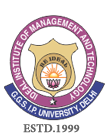 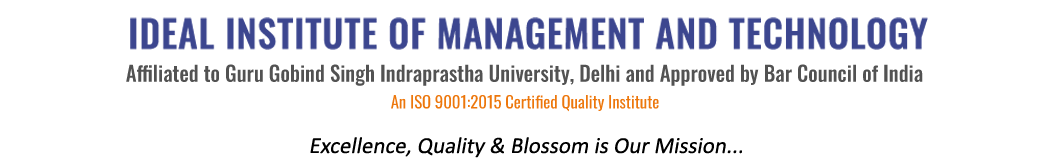       16 X, Karkardooma Institutional Area, (Near Telephone Exchange)
Delhi-110092+91 (11) 22372639, 22375961,http://idealinstitute.edu.inINDUSTRIAL VISIT: IMPERIAL MALT- 19TH AUGUST 2017BBA 2ND SHIFTSNO.NAMEBBA GEN 31Aman2Pranjal3Sukhleen4Akshay5Amber6Naman7Yash8Megha9Bhawna10Rahul11Piyush Chawla12Ankit13Mahak14Ayushi15Kiran16Gagan17Shivam Nagpal18 NejalBBA GEN 519Jigyasu20Lakshay21RahulBBA CAM 522LakshayBBA GEN 123Sakshi Jain24Sakshi Joshi25Tanya26Somya27Ayushi28Rishabh29Srijan30Varun31Apoorv32Vaibhav33Arpit34Mudit35Gaurav36Garima37Chesta38Archit39Ishita40Saksham Gulati